Бикетова Наталья Викторовна,
воспитатель
МАДОУ «Детский сад комбинированного вида №1 «Снежинка»КОНСПЕКТ ЗАНЯТИЯ«ПУТЕШЕСТВИЕ В ПРОШЛОЕ ИЛИ ИСТОРИЯ МОЕГО РОДНОГО ГОРОДА ГУБКИНА»Цель: воспитывать интерес к истории и культуре своего города, края и  чувство гордости за свою малую родину.Задачи:обучающие: формирование знаний об истории родного города, истории Белгородчины, символике города, достопримечательностях и памятниках; продолжить формирование умений: описывать исторические события, находить, обобщать информацию и выделять главное, связно излагать свою точку зрения;развивающие: развитие памяти, речи, формирование умения делать самостоятельные выводы; продолжить формирование речи, логического мышления, навыков монологической речи;воспитательные: Воспитывать любовь  и уважение к родному городу, к Родине, чувство гордости за свой народ, живущий в мире и дружбе со всеми народами земли.Воспитывать чувство патриотизма нравственности, патриотизма.Программное содержание: Закрепить и расширить знания детей об истории родного города, его улицах, достопримечательностях. Воспитывать у детей гордость за свою маленькую Родину, стремление знать и использовать в жизни устное народное творчество.Предварительная работа: Чтение художественных произведений о родном городе, рассматривание иллюстраций, фотографий о городе Губкине.Экскурсии по памятным местам города.Словарная работа: Знакомство с новыми словами: "поселенцы", "Киевская Русь междоусобные войны ", "царица","владения","крепостное право","археологические….находки","помещики","землевладельцы","поместье","помещики","промышленность","полезные ископаемые", "черная металлургия","революция".Оборудование: компьютер, экран, проектор, картинки с  достопримечательностями города, клубок ниток, музыкаХод занятия:Организационный момент  Воспитатель:Кроме матери родной,
Нету матери на свете.
Кроме Родины – иной
Нет родной земли на свете. (Б. Укачин)Воспитатель: В этом четверостишье говорится о Родине. Подумайте, что такое для вас ваша Родина? Дети: (ответы детей).Родина, для каждого человека – это, прежде всего, мама, родной дом, родная улица. Это тот город или деревня, где человек родился, увидел прекрасный мир, где у него много друзей и где он живет. Мы с вами живем в нашем городе. Как называется наш город?Дети: город Губкин.Воспитатель: Верно. А кто из вас скажет, в каком богатом крае, в какой области расположен наш город?Дети: в Белгородской области. Воспитатель: А сейчас я хочу вместе с вами отправиться на машине времени в прошлое нашего города и узнать историю г. Губкина.Основной момент Слайд 1 Остановка 1 «Крепость Оскол»Воспитатель: Наше путешествие начинается (музыка). Первая остановка  «Крепость».Воспитатель: Археологические находки, сделанные на территории нашего района свидетельствуют о том, что первые поселенцы поселились на нашей земле очень давно. Затем  территория нашего района  вошла в состав Киевской Руси. Для защиты южных границ государства здесь было построено несколько военных укреплений. Крепость - это оборонительное строение. Как правило, это обнесённая крепостной стеной территория, в которой находится постоянный гарнизон, с большим запасом продовольствия и вооружения, для пребывания в долговременной осаде. В таких крепостях воины держали осаду и защищали свои земли.Историческое время бежит вперед и нам нужно отправляться дальше в наше путешествие.Слайд 2  Остановка 2 «Деревня Коробково»Воспитатель: Следующая остановка «Деревня Коробково». Во времена, когда  Россией правили цари и царицы , Российская царица Екатерина II подарила землю и проживавших на ней крестьян генералу Петру Федоровичу Сабурову в благодарность за его заслуги перед Отечеством, но тот отдал свои  владения соседу –помещику Коробкову, с поместья которого и началась история нашего родного города Губкина. Слайд 3-4Воспитатель: К этой территории относится имение Коробковых, в котором был выстроен прекрасный трехэтажный особняк . Этажи барского дома выполнены из разных материалов: первый каменный, а второй и третий – деревянные. Дома, которые ранее принадлежали помещикам, использовались в разных целях и за их состоянием особо никто не следил. Вот и в доме помещика Коробкова сначала  располагалась школа, а во время ВОВ располагался госпиталь.Мы немного отвлеклись, а время не стоит на месте и пора возвращаться назад в прошлое.Слайд 5 Остановка 3 «Развитие промышленности»Воспитатель: После отмены крепостного права в 1861 стала развивать промышленность. Землевладельцы занялись возделыванием сахарной свёклы, льна и подсолнечника. Появились первые предприятия, на которых производили вино, масло и сахар. Некоторые помещики делили свою землю на участки и распродавали их. Спрос на земельные участки значительно увеличился после того, как стало известно, что земли богаты залежами полезных ископаемых, большая часть которых имела немалое значение для развития чёрной металлургии.Слад 6 Остановка 4 «Развитие поселка Губкина»Воспитатель: Несмотря на то, что о месторождениях стало известно ещё в дореволюционные годы, практическая разработка началась только после Октябрьской революции. Одним из первых было открыто месторождение в деревни Салтыково (сегодня это микрорайон Губкина). На глубине более ста метров геологи обнаружили залежи руды, содержание железа в которой превышало 50%. В сентябре 1931 года заложили первую разведочно-эксплуатационную шахту Курской магнитной аномалии. Недалеко от шахты появился небольшой населённый пункт, который в 1939 году Указом Президиума Верховного Совета РСФСР становится рабочим посёлком, получившим название Губкин (в честь академика Ивана Михайловича Губкина). Днём рождения города (19 сентября) стал день подписания Указа.               1 ребенок:                           О, город Губкин, город Губкин!                            Я шёл по улицам твоим                             И было утро гулким – гулким,                             И стлали травы лёгкий дым.                 2 ребенок:                             А солнце звонкое вставало.                            Был воздух чист, как родники.                            Подходит степь к твоим кварталам                          И подступают рудники… В. СидоровВоспитатель: Спасибо. Замечательно рассказал о нашем городе поэт В.Сидоров. Воспитатель: А кто из вас знает, сколько лет нашему городу? Воспитатель: Когда будет отмечаться праздник города? Воспитатель: В честь кого назван наш город?Воспитатель: А знаете ли вы где установлен памятник в честь одного из первых геологов железорудного бассейна КМА?  Дети: (ответы детей). Дети: В сквере около музыкального училища И.М. Губкину установлен памятник.            Воспитатель: Ребята, вы молодцы, но нам пора возвращаться. Машина времени ждет нас.Воспитатель: Дальнейшее развитие рабочего посёлка было прервано Великой Отечественной войной (звучит голос Левитана-объявление войны).Слад 7 Остановка 5 «ВОВ»Воспитатель:По курской земле – то поля, то дубравы,                         
На курской земле – соловьи на заре.То холмик, то крест,То огонь Вечной славыПо Курской дуге,На Курской земле.            На фоне музыки «Вставай страна огромная» звучат слова воспитателя.            Воспитатель:А знамениты наши места еще и тем, что здесь проходила курская битва, которая является знаменательным событием в истории нашей Родины. Во время Великой Отечественной войны посёлок опустел, работы на шахте прекратились, и лишь после окончания войны с 1947 года началась застройка посёлка.Воспитатель: Великая Отечественная война изменила жизнь миллионов людей по всей стране. Уже в первые дни военных действий огромное количество жителей района и посёлка добровольно отправилось защищать родину. Только из молодого рабочего поселка Губкина на фронт ушли 1900 человек, а всего из района в ряды защитников Родины встали 16 тысяч человек, из которых вернулось домой только 7тысяч. Оккупация продлилась 7 месяцев. Однако и этого времени было вполне достаточно, чтобы нанести району огромный урон. С июля 1942 года по февраль 1943 года немецко-фашистские захватчики повесили и расстреляли более семидесяти человек. Более двух тысяч юношей и девушек было отправлено на работу в Германию. 
Несмотря на то, что оккупация была окончена, угроза сохранялась до полного разгрома фашистов на Курской дуге. После ухода захватчиков рабочий посёлок имени Губкина был практически полностью уничтожен. 5 февраля – день освобождения губкинской земли от немецко-фашистских захватчиков.Слайд 8Воспитатель: Какие памятники в нашем городе установлены в честь воинов, воевавших и освобождавших наш город? Дети: (ответы детей)Братская могила 169 советских воинов, погибших в боях с фашистскими захватчиками 1943 г.  г. Губкин, пер. ГероевБратская могила 11 советских воинов, погибших в боях с фашистскими захватчиками 1943 г.  г. Губкин, сквер Героев.Воспитатель: Во время Великой Отечественной войны посёлок опустел, работы на шахте прекратились, и лишь после окончания войны с 1947 года началась застройка посёлка. Со временем рабочий посёлок был переименован в город Губкин . Воспитатель: Молодцы! А сейчас нам пора отправляться дальше в путь по истории нашего города.           Слайд 9  Остановка 6 «Из поселка в город»Воспитатель: В 1956 году рабочий посёлок был переименован в город Губкин в честь одного из первых геологов железорудного бассейна КМА И.М. Губкина. В населённом пункте появились новые улицы: Горького, Победы, Строителей, Комсомольская, Островского и другие. Рабочий посёлок начинает разрастаться.Воспитатель: Ребята нам снова пора в путь. Сейчас мы сойдем на остановке «КМА».Слайд 10. Остановка 7 «КМА»Воспитатель: В 50-х годах начинается широкомасштабное освоение Курской магнитной аномалии. В 1953 году было создано предприятие по добыче и переработке железной руды – «КМА руда». Базой для создания этого предприятия стали 2 фабрики и шахта.Воспитатель:  Ну вот и подошло к концу наше путешествие. Сейчас мы с вами выйдем на конечной остановке «Современный город»Слайд 11. Остановка 7 «Современный город - конечная»Воспитатель: Сегодня Губкин — это крупный горнопромышленный и индустриальный центр Белгородского региона с культурными и духовными традициями. В нашем городе по статистическим данным проживает 120 тысяч человек.Воспитатель: Мы с вами сегодня совершили увлекательную поездку на машине времени  по истории нашего города.  Я хочу проверить, что вы запомнили из нашего незабываемого  путешествия. Давайте поиграем в игруИгра «Путешествие по городу» Рассматриваем картинки с  достопримечательностями города. Дети должны рассказать о достопримечательностях города сами без подсказки педагога.            Воспитатель: Молодцы. Вы справились с этим заданием. Вам понравилось играть?             Дети: Да.          Воспитатель: Тогда  я хочу предложить вам игру «Клубок волшебных слов»Игра «Клубок волшебных слов» Я даю Маше клубок и салфетку. Я задаю вопрос, а Маша должна на него ответить. Маша, ты должна обмотать  нитку вокруг салфетки, ответить на вопрос и  передать другому игроку (не повторяться). Воспитатель:В каком районе современной Белгородской области мы живем? Дети: (Губкинский).Воспитатель:Что изображено на гербе Белгородской области? Дети: Орёл надо львом.Воспитатель:Какие цвета изображены на флаге Белгородской области? Дети: Синий крест, разделяющий флаг на четыре части – красный, белый, зелёный и чёрный.Воспитатель:Что изображено на гербе г.Губкина?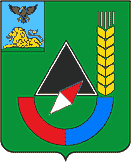 Дети: В зеленом поле - черный треугольник, окаймленный серебром, сопровождаемый слева золотой расторгнутой на зерна головкой колоса, а внизу - нижней половиной расторгнутого и тонко окаймленного золотом кольца, рассеченного червленью (красным) и лазурью (синим, голубым). Поверх нижнего края треугольника - ромб в левую перевязь, пересеченный сообразно своему наклону серебром и червленью; червленая часть тонко окаймлена серебром. В вольной части герб Белгородской области.Воспитатель: Опиши современный флаг г.Губкина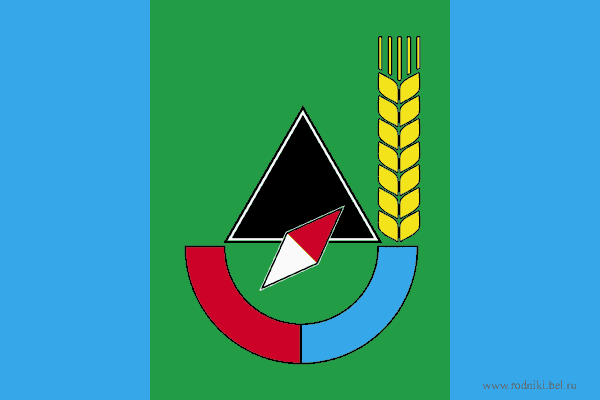 Дети:Флаг по бокам две голубые полосы, а в центре изображен герб города Губкина и Губкинского района. Воспитатель:Назовите название реки, которая протекает на территории г.Губкина?Дети: ОсколВоспитатель :  Имение какого помещика сохранилось до наших дней?Дети: КоробковаВоспитатель: Назови имя и фамилию человека, в честь которого назван наш город.Дети: Губкин И.М.Воспитатель: Кем он был? Какая у него профессия?Дети: Геологом Воспитатель: Где установлен памятник в честь одного из первых геологов железорудного бассейна КМА?Дети:  около музыкальной школыВоспитатель: Назови самый большой исторический музей г. Белгорода.Дети:  Музей-диорама “Курская битва. Белгородское направление”.Воспитатель :  Какие музеи есть в нашем городе?Дети: Краеведческий музейВоспитатель :В честь какого генерала ВОВ названа  улица в городе Губкин?            Дети: Ватутина Н.Ф.Воспитатель :  Перечислите памятники  нашего города, посвящённые защитникам ВОВДети: ответы детейИтогВоспитатель : Я думаю, что вы сегодня очень много узнали о истории своего города и обязательно расскажите дома родителям о сегодняшнем путешествии. Спасибо за внимание.Список литературы:Банк городов. Город Губкин [Электронный ресурс] :   http://www.bankgorodov.ru/place/Gybkin Википедия. Губкин (город) [Электронный ресурс] :  https://ru.wikipedia.org/wiki/  История Губкина Белгородской области [Электронный ресурс] :   http://gubkin31.ru/photos/1035-1 Заповедные уголки горняцкого края  [Текст]  / Алтухова И. Д – главный хранитель Губкинского краеведческого музея, Солнышкова Е. Н.- научный сотрудник Губкинского краеведческого музея. – Белгород:  Белгородская областная типография,2012. С. 96.Литературно-художественный альманах «Губкин» [Текст] : /Редакторы-составители: Н.Козлова, Е.Прасолов. - Губкин:  Губкинская типография, 2009.-139с.Мой край. Книга для чтения по истории и природе Белгородской области для учащихся 4-х классов [Текст] : / Составители Н. Г. Овчарова, Б. И. Осыков. – Воронеж: Чернозёмное книжное издательство, 1977.-78с.; 20см-10 000 экз.Официальный сайт  Губкинского городского округа [Электронный ресурс] :   http://www.gubkinadm.ru/gorod/kultura 